Stowarzyszenie „Na śliwkowym Szlaku” zaprasza na spotkania informacyjne dotyczące naborówStowarzyszenie ''Na Śliwkowym Szlaku'' informuje, iż w związku z planowanymi w 2021 roku naborami wniosków zorganizowane zostały spotkania informacyjno - konsultacyjne dla mieszkańców obszaru Śliwkowego Szlaku oraz potencjalnych beneficjentów zainteresowanych pozyskiwaniem dotacji na realizację zadań 
w ramach poddziałania ''Wsparcie na wdrażanie operacji w ramach strategii rozwoju lokalnego kierowanego przez społeczność” objętego Programem Rozwoju Obszarów Wiejskich na lata 2014–2020. W związku z trwającą sytuacją epidemiologiczną spotkania odbywać się będą w formie spotkań indywidualnych, tylko po wcześniejszym umówieniu telefonicznym pod nr tel. 14 68 44 549 lub mailowym biuro@nasliwkowymszlaku.pl. Przewidziany czas jednego spotkania to 30 min. Więcej informacji o spotkaniach informacyjno - konsultacyjnych udziela biuro Stowarzyszenia ''Na Śliwkowym Szlaku''. Szkolenia są bezpłatne, a szczegółowy harmonogram spotkań wraz z ich tematyką znajduje się poniżej. W związku ze specyfiką działalności Stowarzyszenia terminy i miejsca spotkań mogą ulec zmianie. Prosimy o sprawdzanie bieżących informacji dotyczących spotkania.Harmonogram spotkań informacyjno – konsultacyjnych w 2021 roku: 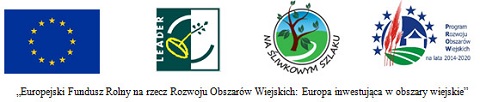 Lp. TematykaData GodzinaMiejsceGmina1.Nabory wniosków w ramach poddziałania ''Wsparcie na wdrażanie operacji w ramach strategii rozwoju lokalnego kierowanego przez społeczność'' objętego Programem Rozwoju Obszarów Wiejskich na lata 2014 - 202023 marca 2021 r.10.00 – 14.00 Biuro Stowarzyszenia „Na Śliwkowym Szlaku”Iwkowa